            ТЕЛЕФОНЫ ДОВЕРИЯВНИМАНИЕ!
Любой житель района, узнав, увидев или услышав о фактах взяточничества, коррупции, злоупотребления служебным положением чиновников любого ранга, может сообщить по нижеуказанным ТЕЛЕФОНАМ ДОВЕРИЯ:Совет Алькеевского муниципального района:Ответственный – помощник Главы Алькеевского муниципального района   по вопросам противодействия коррупции в муниципальном районе РТЗагидуллина Гузель Рафиковна Телефон доверия -  8(84346) 2-12-25Интернет - сайт    http://alkeevskiy.tatar.ruТелефон доверия ОМВД  России по Алькеевскому району- 8(84346) 2-01-02Телефон доверия  Прокуратуры Алькеевского района- 8(84346) 2-07-39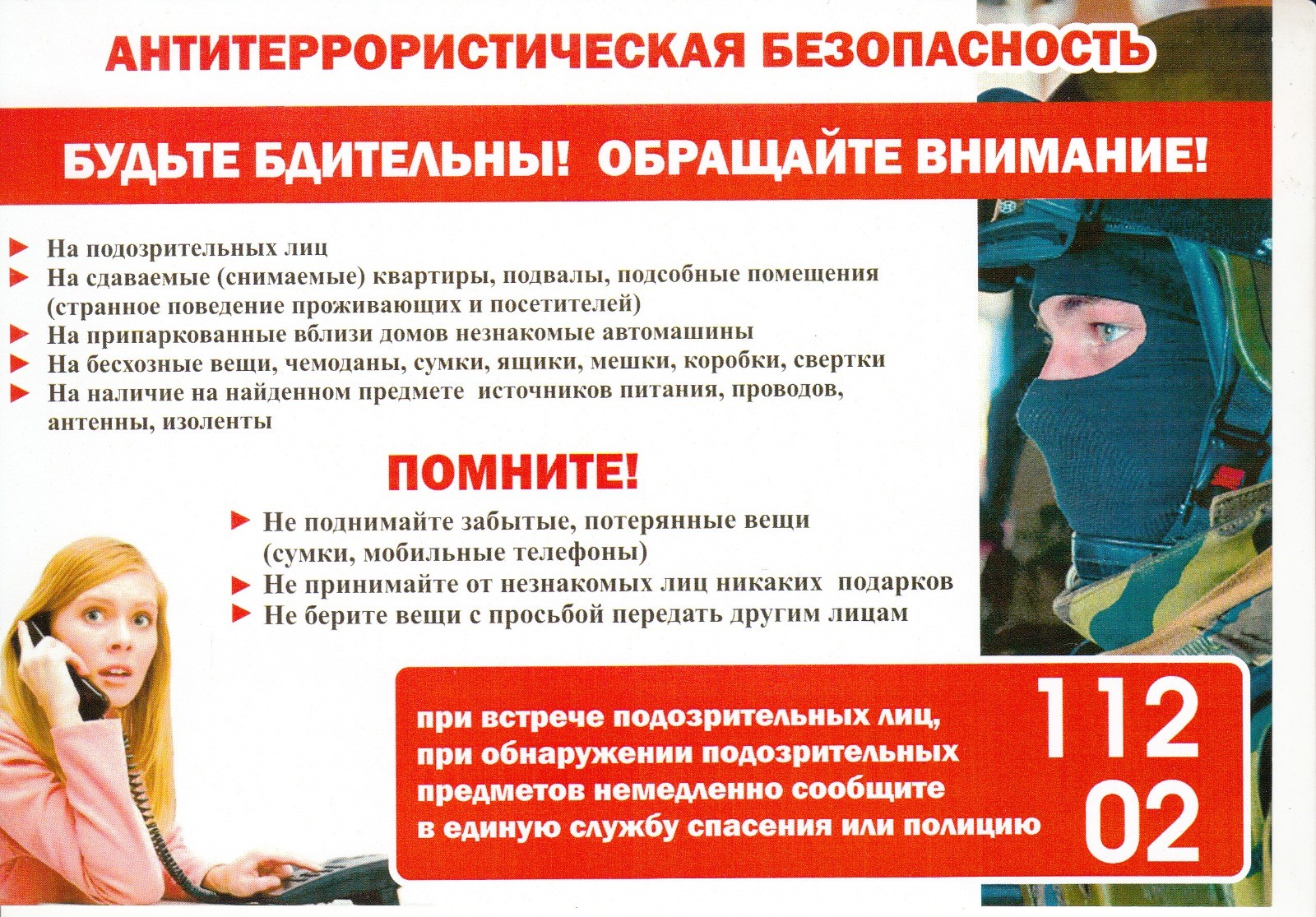 